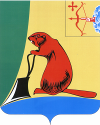 О создании межведомственной рабочей группы по решению проблемных вопросов трудоустройства осужденных к исправительным работам на территории Тужинского муниципального районаВ целях оперативного реагирования на отказы организаций и предприятий Тужинского района принимать осужденных для отбывания исправительных работ и решения проблемных вопросов трудоустройства осужденных к исправительным работам администрация Тужинского муниципального района ПОСТАНОВЛЯЕТ:1. Создать межведомственную рабочую группу по решению проблемных вопросов трудоустройства осужденных к исправительным работам на территории Тужинского муниципального района.2. Утвердить состав рабочей группы по решению проблемных вопросов трудоустройства осужденных к исправительным работам на территории Тужинского муниципального района согласно приложению.3. Признать утратившим силу постановление администрации Тужинского муниципального района от 18.08.2016 № 252 «О создании межведомственной рабочей группы по решению проблемных вопросов трудоустройства осужденных к исправительным работам».4. Настоящее постановление вступает в силу с момента опубликования в Бюллетене муниципальных нормативных правовых актов органов местного самоуправления Тужинского муниципального района Кировской области.5. Контроль за выполнением настоящего постановления возложить на заместителя главы администрации Тужинского муниципального района по социальным вопросам – начальника управления образования Марьину Н.А.Глава Тужинскогомуниципального район    Л.В. БледныхСОСТАВмежведомственной рабочей группы по решению проблемных вопросов трудоустройства осужденных к исправительным работам на территории Тужинского муниципального района__________ПриложениеУТВЕРЖДЕНпостановлением администрации Тужинского муниципального районаот 10.09.2021 № 277МАРЬИНАНаталья Александровна-заместитель главы администрации Тужинского муниципального района 
по социальным вопросам – начальник управления образования, председатель рабочей группыЛЫСАНОВАСветлана НиколаевнаБЕРЕСНЕВАМария ЭдуардовнаЧлены комиссии:КОВАЛЁВРоман СергеевичНОСКОВАОльга ВалерьевнаСУСЛОВАлександр ИвановичСУСЛОВАЕвгения Михайловна------заведующий Муниципального казённого учреждения Отдел культуры, спорта и молодежной политики администрации Тужинского муниципального района, заместитель председателя рабочей группыглавный специалист, ответственный секретарь комиссия по делам несовершеннолетних и защите их прав при администрации Тужинского муниципального района, секретарь рабочей группызаместитель прокурора Тужинского района, юрист 1 класса 
(по согласованию)старший инспектор Яранского межмуниципального филиала федерального казенного учреждения «Уголовно-исполнительная инспекция управления Федеральной службы исполнения наказаний по Кировской области» (по согласованию)директор Кировского областного государственного казённого учреждения центр занятости населения Тужинского района (по согласованию)начальник Тужинского отдела Кировского областного государственного автономного учреждения социального обслуживания «Межрайонный комплексный центр социального обслуживания населения 
в Тужинском районе», заместитель председателя комиссии (по согласованию)